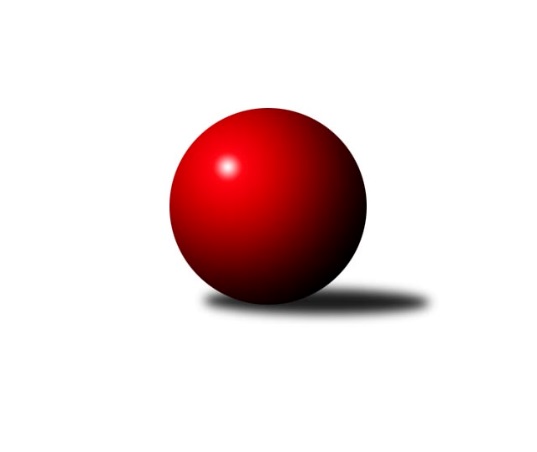 Č.6Ročník 2008/2009	6.5.2024 Krajský přebor OL 2008/2009Statistika 6. kolaTabulka družstev:		družstvo	záp	výh	rem	proh	skore	sety	průměr	body	plné	dorážka	chyby	1.	KK Lipník nad Bečvou ˝A˝	6	6	0	0	70 : 26 	(43.5 : 28.5)	2451	12	1697	754	40.3	2.	SK Olomouc Sigma MŽ	6	5	0	1	71 : 25 	(42.0 : 30.0)	2437	10	1689	748	36.5	3.	TJ  Krnov ˝B˝	6	4	1	1	59 : 37 	(38.0 : 34.0)	2449	9	1686	763	36.7	4.	TJ Pozemstav Prostějov	6	4	0	2	54 : 42 	(34.5 : 37.5)	2402	8	1680	722	49.3	5.	Spartak Přerov ˝C˝	6	2	2	2	52 : 44 	(36.5 : 35.5)	2431	6	1686	745	32.5	6.	TJ Kovohutě Břidličná ˝B˝	6	3	0	3	52 : 44 	(44.0 : 28.0)	2381	6	1662	719	38	7.	SKK Jeseník ˝B˝	6	3	0	3	46 : 50 	(38.0 : 34.0)	2457	6	1688	769	32	8.	TJ Sokol Mohelnice	6	3	0	3	45 : 51 	(35.0 : 37.0)	2474	6	1692	782	41	9.	TJ Horní Benešov ˝C˝	6	3	0	3	42 : 54 	(28.5 : 43.5)	2348	6	1658	690	47.3	10.	TJ Tatran Litovel	6	2	0	4	38 : 58 	(37.0 : 35.0)	2372	4	1657	715	44.2	11.	TJ Horní Benešov ˝E˝	6	1	1	4	38 : 58 	(32.5 : 39.5)	2472	3	1726	746	41	12.	KK Zábřeh  ˝C˝	6	1	1	4	38 : 58 	(34.0 : 38.0)	2415	3	1669	746	41.7	13.	KK Lipník nad Bečvou ˝B˝	6	1	1	4	36 : 60 	(29.5 : 42.5)	2349	3	1672	677	52.8	14.	KKŽ Šternberk ˝A˝	6	1	0	5	31 : 65 	(31.0 : 41.0)	2472	2	1708	764	38.5Tabulka doma:		družstvo	záp	výh	rem	proh	skore	sety	průměr	body	maximum	minimum	1.	KK Lipník nad Bečvou ˝A˝	3	3	0	0	38 : 10 	(24.0 : 12.0)	2412	6	2479	2376	2.	TJ Horní Benešov ˝C˝	3	3	0	0	34 : 14 	(21.5 : 14.5)	2536	6	2578	2508	3.	TJ Pozemstav Prostějov	3	3	0	0	34 : 14 	(19.5 : 16.5)	2500	6	2542	2459	4.	SK Olomouc Sigma MŽ	3	2	0	1	32 : 16 	(22.5 : 13.5)	2433	4	2470	2364	5.	TJ Sokol Mohelnice	3	2	0	1	29 : 19 	(18.0 : 18.0)	2574	4	2618	2503	6.	TJ Tatran Litovel	3	2	0	1	26 : 22 	(18.0 : 18.0)	2370	4	2440	2312	7.	TJ  Krnov ˝B˝	3	2	0	1	26 : 22 	(20.0 : 16.0)	2348	4	2362	2320	8.	SKK Jeseník ˝B˝	4	2	0	2	30 : 34 	(25.0 : 23.0)	2462	4	2570	2385	9.	Spartak Přerov ˝C˝	3	1	1	1	26 : 22 	(18.0 : 18.0)	2555	3	2619	2506	10.	KK Lipník nad Bečvou ˝B˝	3	1	1	1	24 : 24 	(15.5 : 20.5)	2281	3	2306	2252	11.	TJ Horní Benešov ˝E˝	4	1	1	2	28 : 36 	(24.5 : 23.5)	2442	3	2497	2389	12.	KK Zábřeh  ˝C˝	2	1	0	1	16 : 16 	(12.0 : 12.0)	2495	2	2505	2485	13.	TJ Kovohutě Břidličná ˝B˝	2	1	0	1	16 : 16 	(16.5 : 7.5)	2347	2	2382	2312	14.	KKŽ Šternberk ˝A˝	3	0	0	3	11 : 37 	(14.0 : 22.0)	2417	0	2446	2400Tabulka venku:		družstvo	záp	výh	rem	proh	skore	sety	průměr	body	maximum	minimum	1.	SK Olomouc Sigma MŽ	3	3	0	0	39 : 9 	(19.5 : 16.5)	2438	6	2512	2347	2.	KK Lipník nad Bečvou ˝A˝	3	3	0	0	32 : 16 	(19.5 : 16.5)	2463	6	2497	2431	3.	TJ  Krnov ˝B˝	3	2	1	0	33 : 15 	(18.0 : 18.0)	2482	5	2585	2420	4.	TJ Kovohutě Břidličná ˝B˝	4	2	0	2	36 : 28 	(27.5 : 20.5)	2390	4	2482	2297	5.	Spartak Přerov ˝C˝	3	1	1	1	26 : 22 	(18.5 : 17.5)	2390	3	2525	2259	6.	SKK Jeseník ˝B˝	2	1	0	1	16 : 16 	(13.0 : 11.0)	2455	2	2540	2369	7.	KKŽ Šternberk ˝A˝	3	1	0	2	20 : 28 	(17.0 : 19.0)	2490	2	2542	2437	8.	TJ Pozemstav Prostějov	3	1	0	2	20 : 28 	(15.0 : 21.0)	2370	2	2476	2314	9.	TJ Sokol Mohelnice	3	1	0	2	16 : 32 	(17.0 : 19.0)	2440	2	2615	2312	10.	KK Zábřeh  ˝C˝	4	0	1	3	22 : 42 	(22.0 : 26.0)	2388	1	2484	2220	11.	TJ Horní Benešov ˝E˝	2	0	0	2	10 : 22 	(8.0 : 16.0)	2461	0	2507	2415	12.	TJ Tatran Litovel	3	0	0	3	12 : 36 	(19.0 : 17.0)	2373	0	2420	2283	13.	KK Lipník nad Bečvou ˝B˝	3	0	0	3	12 : 36 	(14.0 : 22.0)	2367	0	2486	2263	14.	TJ Horní Benešov ˝C˝	3	0	0	3	8 : 40 	(7.0 : 29.0)	2286	0	2324	2227Tabulka podzimní části:		družstvo	záp	výh	rem	proh	skore	sety	průměr	body	doma	venku	1.	KK Lipník nad Bečvou ˝A˝	6	6	0	0	70 : 26 	(43.5 : 28.5)	2451	12 	3 	0 	0 	3 	0 	0	2.	SK Olomouc Sigma MŽ	6	5	0	1	71 : 25 	(42.0 : 30.0)	2437	10 	2 	0 	1 	3 	0 	0	3.	TJ  Krnov ˝B˝	6	4	1	1	59 : 37 	(38.0 : 34.0)	2449	9 	2 	0 	1 	2 	1 	0	4.	TJ Pozemstav Prostějov	6	4	0	2	54 : 42 	(34.5 : 37.5)	2402	8 	3 	0 	0 	1 	0 	2	5.	Spartak Přerov ˝C˝	6	2	2	2	52 : 44 	(36.5 : 35.5)	2431	6 	1 	1 	1 	1 	1 	1	6.	TJ Kovohutě Břidličná ˝B˝	6	3	0	3	52 : 44 	(44.0 : 28.0)	2381	6 	1 	0 	1 	2 	0 	2	7.	SKK Jeseník ˝B˝	6	3	0	3	46 : 50 	(38.0 : 34.0)	2457	6 	2 	0 	2 	1 	0 	1	8.	TJ Sokol Mohelnice	6	3	0	3	45 : 51 	(35.0 : 37.0)	2474	6 	2 	0 	1 	1 	0 	2	9.	TJ Horní Benešov ˝C˝	6	3	0	3	42 : 54 	(28.5 : 43.5)	2348	6 	3 	0 	0 	0 	0 	3	10.	TJ Tatran Litovel	6	2	0	4	38 : 58 	(37.0 : 35.0)	2372	4 	2 	0 	1 	0 	0 	3	11.	TJ Horní Benešov ˝E˝	6	1	1	4	38 : 58 	(32.5 : 39.5)	2472	3 	1 	1 	2 	0 	0 	2	12.	KK Zábřeh  ˝C˝	6	1	1	4	38 : 58 	(34.0 : 38.0)	2415	3 	1 	0 	1 	0 	1 	3	13.	KK Lipník nad Bečvou ˝B˝	6	1	1	4	36 : 60 	(29.5 : 42.5)	2349	3 	1 	1 	1 	0 	0 	3	14.	KKŽ Šternberk ˝A˝	6	1	0	5	31 : 65 	(31.0 : 41.0)	2472	2 	0 	0 	3 	1 	0 	2Tabulka jarní části:		družstvo	záp	výh	rem	proh	skore	sety	průměr	body	doma	venku	1.	SKK Jeseník ˝B˝	0	0	0	0	0 : 0 	(0.0 : 0.0)	0	0 	0 	0 	0 	0 	0 	0 	2.	TJ  Krnov ˝B˝	0	0	0	0	0 : 0 	(0.0 : 0.0)	0	0 	0 	0 	0 	0 	0 	0 	3.	KK Zábřeh  ˝C˝	0	0	0	0	0 : 0 	(0.0 : 0.0)	0	0 	0 	0 	0 	0 	0 	0 	4.	TJ Horní Benešov ˝C˝	0	0	0	0	0 : 0 	(0.0 : 0.0)	0	0 	0 	0 	0 	0 	0 	0 	5.	KK Lipník nad Bečvou ˝B˝	0	0	0	0	0 : 0 	(0.0 : 0.0)	0	0 	0 	0 	0 	0 	0 	0 	6.	KK Lipník nad Bečvou ˝A˝	0	0	0	0	0 : 0 	(0.0 : 0.0)	0	0 	0 	0 	0 	0 	0 	0 	7.	KKŽ Šternberk ˝A˝	0	0	0	0	0 : 0 	(0.0 : 0.0)	0	0 	0 	0 	0 	0 	0 	0 	8.	TJ Kovohutě Břidličná ˝B˝	0	0	0	0	0 : 0 	(0.0 : 0.0)	0	0 	0 	0 	0 	0 	0 	0 	9.	TJ Pozemstav Prostějov	0	0	0	0	0 : 0 	(0.0 : 0.0)	0	0 	0 	0 	0 	0 	0 	0 	10.	TJ Tatran Litovel	0	0	0	0	0 : 0 	(0.0 : 0.0)	0	0 	0 	0 	0 	0 	0 	0 	11.	TJ Sokol Mohelnice	0	0	0	0	0 : 0 	(0.0 : 0.0)	0	0 	0 	0 	0 	0 	0 	0 	12.	SK Olomouc Sigma MŽ	0	0	0	0	0 : 0 	(0.0 : 0.0)	0	0 	0 	0 	0 	0 	0 	0 	13.	TJ Horní Benešov ˝E˝	0	0	0	0	0 : 0 	(0.0 : 0.0)	0	0 	0 	0 	0 	0 	0 	0 	14.	Spartak Přerov ˝C˝	0	0	0	0	0 : 0 	(0.0 : 0.0)	0	0 	0 	0 	0 	0 	0 	0 Zisk bodů pro družstvo:		jméno hráče	družstvo	body	zápasy	v %	dílčí body	sety	v %	1.	Ondřej Pospíšil 	TJ Sokol Mohelnice 	12	/	6	(100%)		/		(%)	2.	Radek Lankaš 	KK Lipník nad Bečvou ˝B˝ 	12	/	6	(100%)		/		(%)	3.	Jaromír Janošec 	TJ Tatran Litovel 	10	/	5	(100%)		/		(%)	4.	Miroslav Talášek 	TJ Tatran Litovel 	10	/	6	(83%)		/		(%)	5.	Karel Meissel 	TJ Pozemstav Prostějov 	10	/	6	(83%)		/		(%)	6.	Jitka Szczyrbová 	KK Lipník nad Bečvou ˝A˝ 	10	/	6	(83%)		/		(%)	7.	František Baslar 	SK Olomouc Sigma MŽ 	10	/	6	(83%)		/		(%)	8.	Zdeněk  Macháček ml 	KK Lipník nad Bečvou ˝A˝ 	10	/	6	(83%)		/		(%)	9.	Jan Kolář 	KK Zábřeh  ˝C˝ 	10	/	6	(83%)		/		(%)	10.	Pavel Jüngling 	SK Olomouc Sigma MŽ 	10	/	6	(83%)		/		(%)	11.	Jiří Malíšek 	SK Olomouc Sigma MŽ 	10	/	6	(83%)		/		(%)	12.	Pavel Jalůvka 	TJ  Krnov ˝B˝ 	8	/	4	(100%)		/		(%)	13.	Martin Koraba 	TJ  Krnov ˝B˝ 	8	/	5	(80%)		/		(%)	14.	Zdeněk Chmela ml.	TJ Kovohutě Břidličná ˝B˝ 	8	/	6	(67%)		/		(%)	15.	Josef Veselý 	TJ Kovohutě Břidličná ˝B˝ 	8	/	6	(67%)		/		(%)	16.	Rostislav Petřík 	Spartak Přerov ˝C˝ 	8	/	6	(67%)		/		(%)	17.	Radek Malíšek 	SK Olomouc Sigma MŽ 	8	/	6	(67%)		/		(%)	18.	Zdeněk Fiury st. st.	TJ Kovohutě Břidličná ˝B˝ 	8	/	6	(67%)		/		(%)	19.	Luděk Zeman 	TJ Horní Benešov ˝E˝ 	8	/	6	(67%)		/		(%)	20.	Jan Kriwenky 	TJ Horní Benešov ˝C˝ 	8	/	6	(67%)		/		(%)	21.	Jaromíra Smejkalová 	SKK Jeseník ˝B˝ 	8	/	6	(67%)		/		(%)	22.	Miroslav Hyc 	SK Olomouc Sigma MŽ 	7	/	6	(58%)		/		(%)	23.	Zdeněk  Macháček 	KK Lipník nad Bečvou ˝A˝ 	6	/	3	(100%)		/		(%)	24.	David Pospíšil 	KKŽ Šternberk ˝A˝ 	6	/	3	(100%)		/		(%)	25.	Petr Vaněk 	TJ  Krnov ˝B˝ 	6	/	3	(100%)		/		(%)	26.	David Janušík 	Spartak Přerov ˝C˝ 	6	/	3	(100%)		/		(%)	27.	Miluše Rychová 	TJ  Krnov ˝B˝ 	6	/	4	(75%)		/		(%)	28.	Petr Rak 	TJ Horní Benešov ˝C˝ 	6	/	4	(75%)		/		(%)	29.	Zdeněk Fiury ml. ml.	TJ Kovohutě Břidličná ˝B˝ 	6	/	5	(60%)		/		(%)	30.	Michal Klich 	TJ Horní Benešov ˝C˝ 	6	/	5	(60%)		/		(%)	31.	Zdeněk   Macháček st. 	KK Lipník nad Bečvou ˝A˝ 	6	/	5	(60%)		/		(%)	32.	Vilém Zeiner 	KK Lipník nad Bečvou ˝A˝ 	6	/	5	(60%)		/		(%)	33.	Petr Malíšek 	SK Olomouc Sigma MŽ 	6	/	6	(50%)		/		(%)	34.	Zdeněk Šebesta 	TJ Sokol Mohelnice 	6	/	6	(50%)		/		(%)	35.	Petr Otáhal 	TJ Kovohutě Břidličná ˝B˝ 	6	/	6	(50%)		/		(%)	36.	Miroslav Setinský 	SKK Jeseník ˝B˝ 	6	/	6	(50%)		/		(%)	37.	Stanislav Kopal 	TJ  Krnov ˝B˝ 	6	/	6	(50%)		/		(%)	38.	Vladimír Vavrečka 	TJ  Krnov ˝B˝ 	5	/	3	(83%)		/		(%)	39.	Jiří Srovnal 	KK Zábřeh  ˝C˝ 	5	/	4	(63%)		/		(%)	40.	Zbyněk Tesař 	TJ Horní Benešov ˝E˝ 	5	/	6	(42%)		/		(%)	41.	Jaromír Martiník 	TJ Horní Benešov ˝E˝ 	5	/	6	(42%)		/		(%)	42.	Emil Pick 	KKŽ Šternberk ˝A˝ 	5	/	6	(42%)		/		(%)	43.	Miroslav Jemelík 	SKK Jeseník ˝B˝ 	4	/	2	(100%)		/		(%)	44.	Jan Pernica 	TJ Pozemstav Prostějov 	4	/	2	(100%)		/		(%)	45.	Michal Weinlich 	KK Zábřeh  ˝C˝ 	4	/	2	(100%)		/		(%)	46.	Rostislav  Cundrla 	SKK Jeseník ˝B˝ 	4	/	3	(67%)		/		(%)	47.	Jiří Fárek 	SKK Jeseník ˝B˝ 	4	/	3	(67%)		/		(%)	48.	Marek  Navrátil 	Spartak Přerov ˝C˝ 	4	/	3	(67%)		/		(%)	49.	Michal Symerský 	Spartak Přerov ˝C˝ 	4	/	3	(67%)		/		(%)	50.	Václav Pumprla 	Spartak Přerov ˝C˝ 	4	/	3	(67%)		/		(%)	51.	Jiří Kohoutek 	Spartak Přerov ˝C˝ 	4	/	3	(67%)		/		(%)	52.	Martin Liška 	KK Zábřeh  ˝C˝ 	4	/	3	(67%)		/		(%)	53.	Václav Šubert 	KKŽ Šternberk ˝A˝ 	4	/	3	(67%)		/		(%)	54.	Ondřej Matula 	TJ Pozemstav Prostějov 	4	/	3	(67%)		/		(%)	55.	Martin Zaoral 	TJ Pozemstav Prostějov 	4	/	4	(50%)		/		(%)	56.	Ladislav Skřivánek 	KK Lipník nad Bečvou ˝B˝ 	4	/	4	(50%)		/		(%)	57.	Kamil Kovařík 	TJ Horní Benešov ˝E˝ 	4	/	4	(50%)		/		(%)	58.	Zdeněk Vojáček 	KKŽ Šternberk ˝A˝ 	4	/	4	(50%)		/		(%)	59.	Václav Kovařík 	TJ Pozemstav Prostějov 	4	/	4	(50%)		/		(%)	60.	Jaroslav Jílek 	TJ Sokol Mohelnice 	4	/	4	(50%)		/		(%)	61.	Jan Stískal 	TJ Pozemstav Prostějov 	4	/	4	(50%)		/		(%)	62.	Miroslav Sigmund 	TJ Tatran Litovel 	4	/	5	(40%)		/		(%)	63.	Rostislav Krejčí 	TJ Sokol Mohelnice 	4	/	5	(40%)		/		(%)	64.	Jindřich Gavenda 	KKŽ Šternberk ˝A˝ 	4	/	5	(40%)		/		(%)	65.	Miloslav Krchov 	TJ Kovohutě Břidličná ˝B˝ 	4	/	5	(40%)		/		(%)	66.	Radek Kolář 	KK Lipník nad Bečvou ˝B˝ 	4	/	5	(40%)		/		(%)	67.	Robert Kučerka 	TJ Horní Benešov ˝C˝ 	4	/	5	(40%)		/		(%)	68.	Jana Martiníková 	TJ Horní Benešov ˝E˝ 	4	/	5	(40%)		/		(%)	69.	Rostislav Pelz 	KK Lipník nad Bečvou ˝A˝ 	4	/	5	(40%)		/		(%)	70.	Zdeněk Janoud 	SKK Jeseník ˝B˝ 	4	/	6	(33%)		/		(%)	71.	Michal Rašťák 	TJ Horní Benešov ˝E˝ 	4	/	6	(33%)		/		(%)	72.	Richard Štětka 	KK Lipník nad Bečvou ˝A˝ 	4	/	6	(33%)		/		(%)	73.	Stanislav Feike 	TJ Pozemstav Prostějov 	4	/	6	(33%)		/		(%)	74.	Josef Sitta st. 	KK Zábřeh  ˝C˝ 	4	/	6	(33%)		/		(%)	75.	Jiří Kolář 	KK Lipník nad Bečvou ˝B˝ 	4	/	6	(33%)		/		(%)	76.	Petr Vácha 	Spartak Přerov ˝C˝ 	4	/	6	(33%)		/		(%)	77.	Petr Polášek 	TJ Sokol Mohelnice 	3	/	5	(30%)		/		(%)	78.	Pavel Buchta 	TJ  Krnov ˝B˝ 	2	/	1	(100%)		/		(%)	79.	Miroslav Adámek 	TJ Pozemstav Prostějov 	2	/	1	(100%)		/		(%)	80.	Miloslav  Petrů 	TJ Horní Benešov ˝C˝ 	2	/	1	(100%)		/		(%)	81.	Jiří Michálek 	KK Zábřeh  ˝C˝ 	2	/	1	(100%)		/		(%)	82.	Petr Axman 	TJ Tatran Litovel 	2	/	1	(100%)		/		(%)	83.	Marie Karásková 	SKK Jeseník ˝B˝ 	2	/	1	(100%)		/		(%)	84.	Jaroslav  Koppa 	KK Lipník nad Bečvou ˝B˝ 	2	/	1	(100%)		/		(%)	85.	Jaroslav Koudelný 	TJ Sokol Mohelnice 	2	/	2	(50%)		/		(%)	86.	Jan Tomášek 	KK Zábřeh  ˝C˝ 	2	/	2	(50%)		/		(%)	87.	Jiří Hradílek 	Spartak Přerov ˝C˝ 	2	/	2	(50%)		/		(%)	88.	Ľudovit Kumi 	TJ Sokol Mohelnice 	2	/	2	(50%)		/		(%)	89.	Jaroslav Ďulík 	TJ Tatran Litovel 	2	/	3	(33%)		/		(%)	90.	Jiří Chytil 	Spartak Přerov ˝C˝ 	2	/	3	(33%)		/		(%)	91.	Věra Urbášková 	KK Zábřeh  ˝C˝ 	2	/	3	(33%)		/		(%)	92.	Jan Karlík 	Spartak Přerov ˝C˝ 	2	/	3	(33%)		/		(%)	93.	František Vícha 	TJ  Krnov ˝B˝ 	2	/	4	(25%)		/		(%)	94.	Karel Kučera 	SKK Jeseník ˝B˝ 	2	/	5	(20%)		/		(%)	95.	Petr Pick 	KKŽ Šternberk ˝A˝ 	2	/	5	(20%)		/		(%)	96.	Vlastimila Kolářová 	KK Lipník nad Bečvou ˝B˝ 	2	/	5	(20%)		/		(%)	97.	Zdeněk Kment 	TJ Horní Benešov ˝C˝ 	2	/	5	(20%)		/		(%)	98.	Pavel  Ďuriš ml. 	KKŽ Šternberk ˝A˝ 	2	/	6	(17%)		/		(%)	99.	Ludvík Vymazal 	TJ Tatran Litovel 	2	/	6	(17%)		/		(%)	100.	Jakub Marušinec 	TJ Pozemstav Prostějov 	2	/	6	(17%)		/		(%)	101.	Michael Dostál 	TJ Horní Benešov ˝C˝ 	2	/	6	(17%)		/		(%)	102.	Kamil Komenda 	KK Zábřeh  ˝C˝ 	1	/	1	(50%)		/		(%)	103.	Jiří Chylík 	TJ  Krnov ˝B˝ 	0	/	1	(0%)		/		(%)	104.	Jaromír Čech 	TJ  Krnov ˝B˝ 	0	/	1	(0%)		/		(%)	105.	Anna Drlíková 	TJ Sokol Mohelnice 	0	/	1	(0%)		/		(%)	106.	Dagmar Jílková 	TJ Sokol Mohelnice 	0	/	1	(0%)		/		(%)	107.	Zdeněk Žanda 	TJ Horní Benešov ˝C˝ 	0	/	1	(0%)		/		(%)	108.	David Čulík 	TJ Tatran Litovel 	0	/	1	(0%)		/		(%)	109.	Michaela Kuková 	TJ Horní Benešov ˝C˝ 	0	/	1	(0%)		/		(%)	110.	Lucie Fadrná 	TJ Horní Benešov ˝C˝ 	0	/	1	(0%)		/		(%)	111.	Petr  Šulák ml. 	SKK Jeseník ˝B˝ 	0	/	1	(0%)		/		(%)	112.	Zdeňka Habartová 	TJ Horní Benešov ˝C˝ 	0	/	1	(0%)		/		(%)	113.	Jiří Vrba 	SKK Jeseník ˝B˝ 	0	/	1	(0%)		/		(%)	114.	Vladimír Štrbík 	TJ Kovohutě Břidličná ˝B˝ 	0	/	2	(0%)		/		(%)	115.	Jaroslav Lakomý 	TJ  Krnov ˝B˝ 	0	/	2	(0%)		/		(%)	116.	Pavel Smejkal 	KKŽ Šternberk ˝A˝ 	0	/	2	(0%)		/		(%)	117.	Jaroslav Navrátil 	SKK Jeseník ˝B˝ 	0	/	2	(0%)		/		(%)	118.	Zdeněk Schmidt 	TJ  Krnov ˝B˝ 	0	/	2	(0%)		/		(%)	119.	Pavel Hrnčíř 	TJ Horní Benešov ˝E˝ 	0	/	2	(0%)		/		(%)	120.	Zdeněk Sobota 	TJ Sokol Mohelnice 	0	/	2	(0%)		/		(%)	121.	Tomáš Dražil 	KK Zábřeh  ˝C˝ 	0	/	3	(0%)		/		(%)	122.	Jiří Harszlak 	TJ Tatran Litovel 	0	/	3	(0%)		/		(%)	123.	Karel Ondruch 	KK Zábřeh  ˝C˝ 	0	/	4	(0%)		/		(%)	124.	Jan Lankaš 	KK Lipník nad Bečvou ˝B˝ 	0	/	4	(0%)		/		(%)	125.	Zdeněk Krejčiřík 	KK Lipník nad Bečvou ˝B˝ 	0	/	5	(0%)		/		(%)	126.	Jaroslav Navrátil 	TJ Tatran Litovel 	0	/	6	(0%)		/		(%)Průměry na kuželnách:		kuželna	průměr	plné	dorážka	chyby	výkon na hráče	1.	TJ Spartak Přerov, 1-6	2558	1750	808	31.5	(426.4)	2.	TJ MEZ Mohelnice, 1-2	2536	1728	808	32.3	(422.8)	3.	KK Zábřeh, 1-4	2488	1724	763	41.0	(414.7)	4.	TJ  Prostějov, 1-4	2472	1705	767	38.3	(412.1)	5.	SKK Jeseník, 1-4	2466	1680	785	31.6	(411.0)	6.	 Horní Benešov, 1-4	2460	1729	731	44.9	(410.1)	7.	KKŽ Šternberk, 1-2	2449	1708	740	38.8	(408.2)	8.	SK Sigma MŽ Olomouc, 1-2	2407	1675	732	41.3	(401.3)	9.	TJ Tatran Litovel, 1-2	2351	1638	712	42.0	(391.9)	10.	TJ Kovohutě Břidličná, 1-2	2336	1632	704	36.8	(389.5)	11.	TJ Krnov, 1-2	2328	1637	690	43.8	(388.1)	12.	KK Lipník nad Bečvou, 1-2	2316	1626	690	52.4	(386.0)Nejlepší výkony na kuželnách:TJ Spartak Přerov, 1-6Spartak Přerov ˝C˝	2619	6. kolo	Ondřej Pospíšil 	TJ Sokol Mohelnice	483	2. koloTJ Sokol Mohelnice	2615	2. kolo	Ladislav Skřivánek 	KK Lipník nad Bečvou ˝B˝	479	4. koloTJ  Krnov ˝B˝	2585	6. kolo	Marek  Navrátil 	Spartak Přerov ˝C˝	464	6. koloSpartak Přerov ˝C˝	2541	4. kolo	Zdeněk Šebesta 	TJ Sokol Mohelnice	463	2. koloSpartak Přerov ˝C˝	2506	2. kolo	František Vícha 	TJ  Krnov ˝B˝	455	6. koloKK Lipník nad Bečvou ˝B˝	2486	4. kolo	Jiří Kohoutek 	Spartak Přerov ˝C˝	451	6. kolo		. kolo	Petr Vácha 	Spartak Přerov ˝C˝	451	4. kolo		. kolo	Petr Polášek 	TJ Sokol Mohelnice	449	2. kolo		. kolo	Pavel Jalůvka 	TJ  Krnov ˝B˝	447	6. kolo		. kolo	Petr Vácha 	Spartak Přerov ˝C˝	442	2. koloTJ MEZ Mohelnice, 1-2TJ Sokol Mohelnice	2618	1. kolo	Ondřej Pospíšil 	TJ Sokol Mohelnice	479	5. koloTJ Sokol Mohelnice	2602	3. kolo	Ondřej Pospíšil 	TJ Sokol Mohelnice	477	1. koloSKK Jeseník ˝B˝	2540	5. kolo	Ondřej Pospíšil 	TJ Sokol Mohelnice	476	3. koloTJ Sokol Mohelnice	2503	5. kolo	Karel Kučera 	SKK Jeseník ˝B˝	460	5. koloKK Zábřeh  ˝C˝	2480	3. kolo	Karel Meissel 	TJ Pozemstav Prostějov	459	1. koloTJ Pozemstav Prostějov	2476	1. kolo	Jaroslav Koudelný 	TJ Sokol Mohelnice	447	1. kolo		. kolo	Jan Kolář 	KK Zábřeh  ˝C˝	440	3. kolo		. kolo	Rostislav Krejčí 	TJ Sokol Mohelnice	438	3. kolo		. kolo	Rostislav Krejčí 	TJ Sokol Mohelnice	435	5. kolo		. kolo	Jiří Michálek 	KK Zábřeh  ˝C˝	434	3. koloKK Zábřeh, 1-4KKŽ Šternberk ˝A˝	2542	4. kolo	Emil Pick 	KKŽ Šternberk ˝A˝	459	4. koloKK Zábřeh  ˝C˝	2505	4. kolo	Josef Sitta st. 	KK Zábřeh  ˝C˝	455	4. koloKK Zábřeh  ˝C˝	2485	6. kolo	Petr Axman 	TJ Tatran Litovel	449	6. koloTJ Tatran Litovel	2420	6. kolo	David Pospíšil 	KKŽ Šternberk ˝A˝	448	4. kolo		. kolo	Jiří Srovnal 	KK Zábřeh  ˝C˝	445	4. kolo		. kolo	Tomáš Dražil 	KK Zábřeh  ˝C˝	444	6. kolo		. kolo	Michal Weinlich 	KK Zábřeh  ˝C˝	441	6. kolo		. kolo	Martin Liška 	KK Zábřeh  ˝C˝	436	4. kolo		. kolo	Jindřich Gavenda 	KKŽ Šternberk ˝A˝	433	4. kolo		. kolo	Josef Sitta st. 	KK Zábřeh  ˝C˝	429	6. koloTJ  Prostějov, 1-4TJ Pozemstav Prostějov	2542	2. kolo	Karel Meissel 	TJ Pozemstav Prostějov	459	6. koloTJ Pozemstav Prostějov	2498	4. kolo	Karel Meissel 	TJ Pozemstav Prostějov	451	2. koloKKŽ Šternberk ˝A˝	2490	2. kolo	Jaromír Janošec 	TJ Tatran Litovel	449	4. koloTJ Pozemstav Prostějov	2459	6. kolo	Zdeněk Chmela ml.	TJ Kovohutě Břidličná ˝B˝	445	6. koloTJ Kovohutě Břidličná ˝B˝	2430	6. kolo	Karel Meissel 	TJ Pozemstav Prostějov	435	4. koloTJ Tatran Litovel	2416	4. kolo	David Pospíšil 	KKŽ Šternberk ˝A˝	433	2. kolo		. kolo	Jakub Marušinec 	TJ Pozemstav Prostějov	431	6. kolo		. kolo	Martin Zaoral 	TJ Pozemstav Prostějov	428	4. kolo		. kolo	Petr Pick 	KKŽ Šternberk ˝A˝	428	2. kolo		. kolo	Jakub Marušinec 	TJ Pozemstav Prostějov	428	4. koloSKK Jeseník, 1-4SKK Jeseník ˝B˝	2570	4. kolo	Zdeněk Janoud 	SKK Jeseník ˝B˝	456	4. koloSKK Jeseník ˝B˝	2507	6. kolo	Jaromíra Smejkalová 	SKK Jeseník ˝B˝	454	4. koloTJ Horní Benešov ˝E˝	2507	4. kolo	Jindřich Gavenda 	KKŽ Šternberk ˝A˝	445	6. koloTJ Kovohutě Břidličná ˝B˝	2482	1. kolo	Miroslav Setinský 	SKK Jeseník ˝B˝	441	6. koloSK Olomouc Sigma MŽ	2456	2. kolo	Luděk Zeman 	TJ Horní Benešov ˝E˝	436	4. koloKKŽ Šternberk ˝A˝	2437	6. kolo	Kamil Kovařík 	TJ Horní Benešov ˝E˝	434	4. koloSKK Jeseník ˝B˝	2386	1. kolo	Rostislav  Cundrla 	SKK Jeseník ˝B˝	434	6. koloSKK Jeseník ˝B˝	2385	2. kolo	Pavel Jüngling 	SK Olomouc Sigma MŽ	432	2. kolo		. kolo	Zdeněk Fiury st. st.	TJ Kovohutě Břidličná ˝B˝	432	1. kolo		. kolo	Emil Pick 	KKŽ Šternberk ˝A˝	431	6. kolo Horní Benešov, 1-4TJ Horní Benešov ˝C˝	2578	1. kolo	Zdeněk  Macháček 	KK Lipník nad Bečvou ˝A˝	473	3. koloTJ Horní Benešov ˝C˝	2523	3. kolo	Michal Klich 	TJ Horní Benešov ˝C˝	471	3. koloSK Olomouc Sigma MŽ	2512	5. kolo	Pavel Jüngling 	SK Olomouc Sigma MŽ	462	5. koloTJ Horní Benešov ˝C˝	2508	6. kolo	Zbyněk Tesař 	TJ Horní Benešov ˝E˝	458	2. koloTJ Horní Benešov ˝E˝	2497	2. kolo	Luděk Zeman 	TJ Horní Benešov ˝E˝	453	3. koloKK Zábřeh  ˝C˝	2484	1. kolo	Petr Rak 	TJ Horní Benešov ˝C˝	453	1. koloKK Lipník nad Bečvou ˝A˝	2462	3. kolo	Zdeněk Kment 	TJ Horní Benešov ˝C˝	446	1. koloTJ Horní Benešov ˝E˝	2451	3. kolo	Jan Kriwenky 	TJ Horní Benešov ˝C˝	444	1. koloKK Zábřeh  ˝C˝	2444	2. kolo	Jiří Srovnal 	KK Zábřeh  ˝C˝	444	1. koloTJ Horní Benešov ˝E˝	2429	1. kolo	Martin Liška 	KK Zábřeh  ˝C˝	442	2. koloKKŽ Šternberk, 1-2Spartak Přerov ˝C˝	2525	3. kolo	Zdeněk  Macháček ml 	KK Lipník nad Bečvou ˝A˝	453	5. koloKK Lipník nad Bečvou ˝A˝	2497	5. kolo	Marek  Navrátil 	Spartak Přerov ˝C˝	447	3. koloKKŽ Šternberk ˝A˝	2446	3. kolo	Zdeněk   Macháček st. 	KK Lipník nad Bečvou ˝A˝	445	5. koloTJ  Krnov ˝B˝	2420	1. kolo	Jindřich Gavenda 	KKŽ Šternberk ˝A˝	439	3. koloKKŽ Šternberk ˝A˝	2406	5. kolo	Martin Koraba 	TJ  Krnov ˝B˝	433	1. koloKKŽ Šternberk ˝A˝	2400	1. kolo	Pavel Jalůvka 	TJ  Krnov ˝B˝	431	1. kolo		. kolo	David Pospíšil 	KKŽ Šternberk ˝A˝	431	3. kolo		. kolo	Václav Pumprla 	Spartak Přerov ˝C˝	429	3. kolo		. kolo	Petr Vácha 	Spartak Přerov ˝C˝	429	3. kolo		. kolo	Jindřich Gavenda 	KKŽ Šternberk ˝A˝	429	5. koloSK Sigma MŽ Olomouc, 1-2SK Olomouc Sigma MŽ	2470	4. kolo	František Baslar 	SK Olomouc Sigma MŽ	438	4. koloSK Olomouc Sigma MŽ	2464	6. kolo	Zdeněk   Macháček st. 	KK Lipník nad Bečvou ˝A˝	436	1. koloKK Lipník nad Bečvou ˝A˝	2431	1. kolo	Ondřej Pospíšil 	TJ Sokol Mohelnice	434	6. koloTJ Sokol Mohelnice	2394	6. kolo	František Baslar 	SK Olomouc Sigma MŽ	429	6. koloSK Olomouc Sigma MŽ	2364	1. kolo	Miroslav Hyc 	SK Olomouc Sigma MŽ	427	6. koloTJ Horní Benešov ˝C˝	2324	4. kolo	Michal Klich 	TJ Horní Benešov ˝C˝	425	4. kolo		. kolo	Radek Malíšek 	SK Olomouc Sigma MŽ	424	4. kolo		. kolo	Zdeněk  Macháček 	KK Lipník nad Bečvou ˝A˝	422	1. kolo		. kolo	Robert Kučerka 	TJ Horní Benešov ˝C˝	417	4. kolo		. kolo	Miroslav Hyc 	SK Olomouc Sigma MŽ	415	4. koloTJ Tatran Litovel, 1-2TJ  Krnov ˝B˝	2442	3. kolo	František Vícha 	TJ  Krnov ˝B˝	437	3. koloTJ Tatran Litovel	2440	3. kolo	Jaroslav Ďulík 	TJ Tatran Litovel	427	3. koloTJ Tatran Litovel	2359	5. kolo	Zdeněk Chmela ml.	TJ Kovohutě Břidličná ˝B˝	425	2. koloTJ Tatran Litovel	2312	2. kolo	Martin Koraba 	TJ  Krnov ˝B˝	424	3. koloTJ Kovohutě Břidličná ˝B˝	2297	2. kolo	Ludvík Vymazal 	TJ Tatran Litovel	420	5. koloSpartak Přerov ˝C˝	2259	5. kolo	Jaromír Janošec 	TJ Tatran Litovel	417	3. kolo		. kolo	Miroslav Talášek 	TJ Tatran Litovel	417	2. kolo		. kolo	Stanislav Kopal 	TJ  Krnov ˝B˝	412	3. kolo		. kolo	Miroslav Sigmund 	TJ Tatran Litovel	408	5. kolo		. kolo	David Janušík 	Spartak Přerov ˝C˝	406	5. koloTJ Kovohutě Břidličná, 1-2TJ Kovohutě Břidličná ˝B˝	2382	5. kolo	Zdeněk Fiury ml. ml.	TJ Kovohutě Břidličná ˝B˝	429	5. koloSK Olomouc Sigma MŽ	2347	3. kolo	Zdeněk Fiury st. st.	TJ Kovohutě Břidličná ˝B˝	425	5. koloTJ Kovohutě Břidličná ˝B˝	2312	3. kolo	František Baslar 	SK Olomouc Sigma MŽ	422	3. koloTJ Horní Benešov ˝C˝	2306	5. kolo	Petr Malíšek 	SK Olomouc Sigma MŽ	415	3. kolo		. kolo	Petr Rak 	TJ Horní Benešov ˝C˝	412	5. kolo		. kolo	Zdeněk Fiury ml. ml.	TJ Kovohutě Břidličná ˝B˝	409	3. kolo		. kolo	Josef Veselý 	TJ Kovohutě Břidličná ˝B˝	400	5. kolo		. kolo	Jan Kriwenky 	TJ Horní Benešov ˝C˝	399	5. kolo		. kolo	Petr Otáhal 	TJ Kovohutě Břidličná ˝B˝	397	5. kolo		. kolo	Zdeněk Chmela ml.	TJ Kovohutě Břidličná ˝B˝	396	3. koloTJ Krnov, 1-2TJ  Krnov ˝B˝	2362	5. kolo	Zdeněk Fiury ml. ml.	TJ Kovohutě Břidličná ˝B˝	429	4. koloTJ  Krnov ˝B˝	2362	2. kolo	Petr Vaněk 	TJ  Krnov ˝B˝	425	5. koloTJ Kovohutě Břidličná ˝B˝	2349	4. kolo	Ladislav Skřivánek 	KK Lipník nad Bečvou ˝B˝	413	2. koloTJ  Krnov ˝B˝	2320	4. kolo	Pavel Jalůvka 	TJ  Krnov ˝B˝	412	2. koloTJ Pozemstav Prostějov	2314	5. kolo	Miluše Rychová 	TJ  Krnov ˝B˝	411	5. koloKK Lipník nad Bečvou ˝B˝	2263	2. kolo	Pavel Buchta 	TJ  Krnov ˝B˝	408	2. kolo		. kolo	Miloslav Krchov 	TJ Kovohutě Břidličná ˝B˝	408	4. kolo		. kolo	Václav Kovařík 	TJ Pozemstav Prostějov	406	5. kolo		. kolo	Petr Vaněk 	TJ  Krnov ˝B˝	405	4. kolo		. kolo	Martin Koraba 	TJ  Krnov ˝B˝	404	2. koloKK Lipník nad Bečvou, 1-2KK Lipník nad Bečvou ˝A˝	2479	2. kolo	Ondřej Pospíšil 	TJ Sokol Mohelnice	449	4. koloKK Lipník nad Bečvou ˝A˝	2381	6. kolo	Radek Lankaš 	KK Lipník nad Bečvou ˝B˝	449	6. koloKK Lipník nad Bečvou ˝A˝	2376	4. kolo	Richard Štětka 	KK Lipník nad Bečvou ˝A˝	440	2. koloKK Lipník nad Bečvou ˝B˝	2353	6. kolo	Zdeněk   Macháček st. 	KK Lipník nad Bečvou ˝A˝	432	6. koloTJ Pozemstav Prostějov	2320	3. kolo	Miroslav Adámek 	TJ Pozemstav Prostějov	425	3. koloTJ Sokol Mohelnice	2312	4. kolo	Jitka Szczyrbová 	KK Lipník nad Bečvou ˝A˝	421	2. koloKK Lipník nad Bečvou ˝B˝	2306	3. kolo	Petr Rak 	TJ Horní Benešov ˝C˝	420	2. koloKK Lipník nad Bečvou ˝B˝	2285	1. kolo	Miroslav Talášek 	TJ Tatran Litovel	420	1. koloTJ Tatran Litovel	2283	1. kolo	Radek Lankaš 	KK Lipník nad Bečvou ˝B˝	417	3. koloKK Lipník nad Bečvou ˝B˝	2252	5. kolo	Richard Štětka 	KK Lipník nad Bečvou ˝A˝	417	4. koloČetnost výsledků:	8.0 : 8.0	3x	6.0 : 10.0	3x	4.0 : 12.0	8x	3.0 : 13.0	2x	2.0 : 14.0	2x	14.0 : 2.0	4x	12.0 : 4.0	14x	11.0 : 5.0	2x	10.0 : 6.0	4x